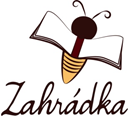 Základní škola Zahrádka, Praha 3, U Zásobní zahrady 8Pořadí uchazečů o přijetí do 1. třídy pro školní rok 2024/2025 dle dosažených bodů a v případě rovnosti dosažených bodů dle losování, konaného dne 7. 5. 2024Pořadí přijatých k povinné školní docházce ve školním roce 2024/2025 do ZŠ Zahrádka:Uchazeč s registračním číslem  8 - s dosaženými 5 bodyUchazeč s registračním číslem 10 - s dosaženými 5 bodyOstatní nepřijatí uchazeči v pořadí:  Uchazeč s registračním číslem 4 - s dosaženými 5 bodyUchazeč s registračním číslem 3 - s dosaženými 5 bodyUchazeč s registračním číslem 9 - s dosaženými 5 bodyUchazeč s registračním číslem 5 - s dosaženými 5 bodyUchazeč s registračním číslem 11 - s dosaženými 4 bodyUchazeč s registračním číslem 6 - s dosaženými 3 body  Uchazeč registračním číslem 2 - s dosaženými 3 body Uchazeč s registračním číslem 12 - s dosaženými 2 bodyUchazeč s registračním číslem 1 - s dosaženými 2 bodyUchazeč s registračním číslem 7 - s dosaženými 2 bodyMgr. Dagmar Rosecká, ředitelka školyV Praze dne 7. května 2024